AGENDA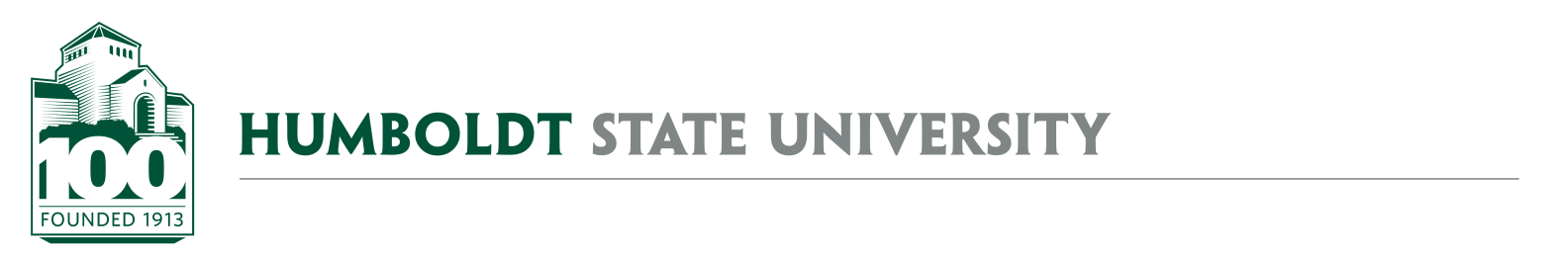 University Space & Facilities Advisory CommitteeMEETING LOCATION: SH_222 (CCR)MEETING TIME: Friday, 12/20/19, 3:00-4:30PMMeeting NotesNovember 22, 2019 (link below)December 12, 2019 – Review of Fall 2019 Space Requests (link below)AY1819 USFAC DetailsAll members have been appointed officially (except Gen, which is waiting for Senate)USFAC SubcommitteesLandscape Working Group – Jeanne RynneNaming Committee – Mike & KristenFacilities Use Subcommittee – Jeanne Rynne 12/02/19 meeting – Visitor Amber Blakeslee on budgeting space refreshes12/12/19 meeting – PE/Athletics use of indoor Physical Education and Recreation SpaceSpace Request UpdateFollow-up meetings have been facilitated with most stakeholders. Additional details still need to be worked out. Meetings scheduled in JanuaryReview “not recommended” list from staff recommendations (link below).Operationalizing campus space managementHow are space reallocations tied to new positions? Is the FM Project Prioritization and Space Allocation/Reallocation processes tied? Example: lab modifications for science faculty are often promised as part of the new hire start-up package, along with new office/research space. How are we coordinating these tied resource needs? What role does USFAC play here?Space Management Issues/OpportunitiesVacated Space (none)Summary of space moves, capacity changes, space type updatesChemistry/Physics space swapSCIA_375 – Chemistry office space converted to Physics Research confirmedSCIA_377 – Physics Research space converted to Chemistry Research/OfficeBringing FL into alignment with 25Live (see table on page 2, below)Special TopicsATTACHMENTS & LINKSMinutes from previous meetings (11/22/19, 12/12/19)Staff Recommendations for Fall 2019 Space Allocations (link)REMINDER- Next USFAC meeting is Friday, 1/10/20, 3:00-4:00PM, SBS_405Space_name25Live capFL seatRecommended ActionsARTA_123 - Drawing Lab2420Update FL to 24 to match class max capacity size. This results in 58sf/station.ARTB_105 - Museum & Gallery Prep2414*** Did not schedule for AY1920 in 25Live. Does this need to remain a classroom?ARTB_204 - Martin Wong Drawing Studio2420Update FL to 24 to match class max capacity size. This results in 50sf/station.ARTB_205 - Painting Lab2420Update FL to 24 to match class max capacity size. This results in 77sf/station.FH_234- English Writing Lab2119*** Currently self-instruction space in FL, but recommend teaching space. Checking with ITS to see count of computer stations.GH_002 - Studio Theatre/Performance Studio3020Update FL to 30 to match class max capacity size. This results in 45 sqft/station.GH_004 - Set Design Studio2616***  Can we decrease the size in 25Live? Classes this AY are 16 or below students.GH_102 - Dance Studio3024Update FL to 30 to match class max capacity size. This results in 51 sqft/station.KA_ 202A - Dance Studio5140Update FL to 51 to match class max capacity size. This results in 57 sqft/station.LIB_202A - Authors Hall1500LIB space currently under reviewLIB_302 - Humboldt Scholars Lab500LIB space currently under reviewLIB_303 - Special Collections240LIB space currently under reviewLIB_308 - Library Learning Lab350LIB space currently under reviewMUSA_131 - Armstrong Rehearsal Hall2512Update FL to 25 to match class max capacity size. This results in 61 sqft/station.SBS_345142Signage project to update 335 to 345A in signage and in all databasesSBS_405200Signage project to update 405 to 405A in signage and in all databasesSCID_023 - Materials Sci Lab2416Update to 24, which will bring to 41 sqft/station.